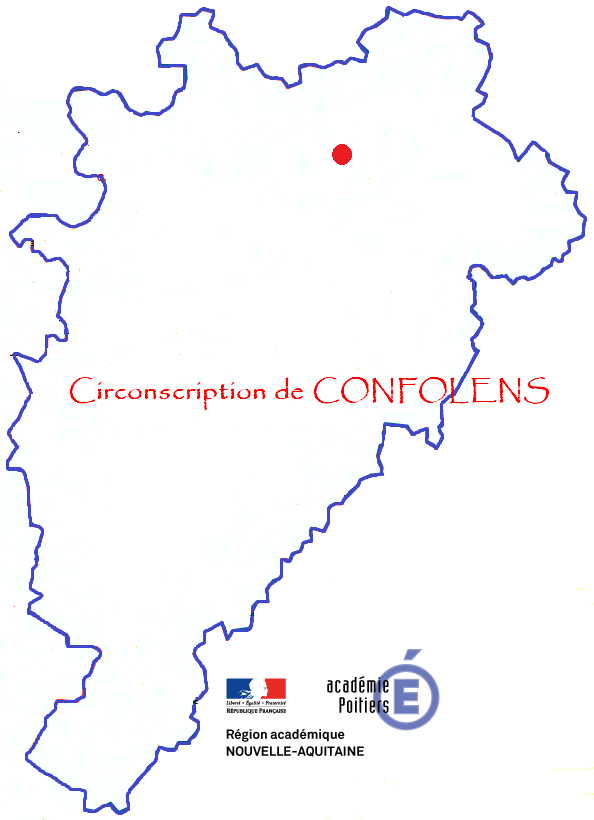 Comment communiquer en mathématiques par le langage oral et les écrits ?cycle 2Olivier GACONfévrier  2019Module BB 2Eléments-clés :Les principes de communication : principe de cohérence, prinicpe d’échange permanent, principe de perception globaleDeux axes pour l’articulation langage/mathématiques    Contribuer au développement des compétences dans le domaine de la langue orale et écrite                      Travailler les spécificités du langage mathématiques et de sa syntaxe parfois particulièreLes lexiques spécifiques et spécifiquement utiliséLes types d’ecrits en mathématiques                              Ecrits de recherche, Ecrrits base de « discussion » et ecrits de synthèseLes signes et symbolesPistes de travail :• Identifier et expliciter les fonctions de l’oral utilisé en classe.• Développer l’argumentation.• Introduire le lexique en situation.• Mettre en place des situations permettant de développer la communication tant à l’intérieur de la classe qu’entre classes ou écolesREFERENCES :       MATHÉMATIQUES : ÉCRIRE POUR MIEUX CHERCHER - Carole CANE (2009)       La place du langage dans les apprentissages mathématiques à l’école - IREMEduscol :http://cache.media.eduscol.education.fr/file/Ressources_transversales/99/6/RA16_C3C4_MATH_math_maitr_lang_N.D_600996.pdfhttp://cache.media.eduscol.education.fr/file/College_2016/33/9/RAE_Evaluation_socle_cycle_2_643339.pdfhttp://cache.media.eduscol.education.fr/file/Langage_oral/96/6/RA16_C2_FRA_1_entrees_didactiques_594966.pdfhttp://cache.media.eduscol.education.fr/file/Competences_travaillees/54/8/RA16_C4_MATH_comm_ecrit_oral_pour_montage_548548.pdfEléments-clés :Les principes de communication : principe de cohérence, prinicpe d’échange permanent, principe de perception globaleDeux axes pour l’articulation langage/mathématiques    Contribuer au développement des compétences dans le domaine de la langue orale et écrite                      Travailler les spécificités du langage mathématiques et de sa syntaxe parfois particulièreLes lexiques spécifiques et spécifiquement utiliséLes types d’ecrits en mathématiques                              Ecrits de recherche, Ecrrits base de « discussion » et ecrits de synthèseLes signes et symbolesPistes de travail :• Identifier et expliciter les fonctions de l’oral utilisé en classe.• Développer l’argumentation.• Introduire le lexique en situation.• Mettre en place des situations permettant de développer la communication tant à l’intérieur de la classe qu’entre classes ou écolesREFERENCES :       MATHÉMATIQUES : ÉCRIRE POUR MIEUX CHERCHER - Carole CANE (2009)       La place du langage dans les apprentissages mathématiques à l’école - IREMEduscol :http://cache.media.eduscol.education.fr/file/Ressources_transversales/99/6/RA16_C3C4_MATH_math_maitr_lang_N.D_600996.pdfhttp://cache.media.eduscol.education.fr/file/College_2016/33/9/RAE_Evaluation_socle_cycle_2_643339.pdfhttp://cache.media.eduscol.education.fr/file/Langage_oral/96/6/RA16_C2_FRA_1_entrees_didactiques_594966.pdfhttp://cache.media.eduscol.education.fr/file/Competences_travaillees/54/8/RA16_C4_MATH_comm_ecrit_oral_pour_montage_548548.pdf